                                                                                                                                شماره: ........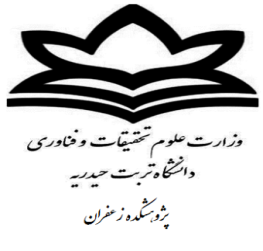                                                                                                                                      تاریخ: ..............قرارداد  اجرای طرح پژوهشیمقدمهاین قرارداد به استناد ماده 41 آیین نامه مالی و معاملاتی دانشگاه فی مابین دانشگاه تربت‌حیدریه به نمایندگی جناب آقای دکتر حسن فیضی رئیس پژوهشکده زعفران به آدرس خراسان رضوی شهرستان تربت‌حیدریه پارک جنگلی پیشکوه پژوهشکده زعفران، با شناسه ملی 14003304722 و کد اقتصادی 411374783487 تلفن 05151240000 که از این پس کارفرما نامیده می‌شود و دانشگاه ...... به نمایندگی ..... معاون پژوهش و فناوری دانشگاه .... شناسه ملی  .... و کد اقتصادی .... به نشانی ......،کد پستی .... تلفن ..... که در این قرارداد به عنوان مجری نامیده می شود با شرایط ذیل در محل دانشگاه تربت‌حیدریه منعقد میشود.تبصره1: از سوی دانشگاه .............. دکتر ............ فرزند .......... به شماره شناسنامه ............ صادره از ........... و با کد ملی ......... به آدرس  ....................... و شماره تماس: ..... عضو هیأت علمی دانشگاه ............. به عنوان نماینده تام الاختیار مجری معرفی و مسئولیت کامل اجرای موضوع قرارداد به ایشان واگذار شده است.تبصره 2: آدرس ذکر شده در مقدمه و تبصره ذیل آن اقامتگاه قانونی و قراردادی طرفین می‌باشد و هرگونه مکاتبه با آن ابلاغ محسوب می‌گردد.تبصره 3: طرفین موظفند هرگونه تغییر در مندرجات بالا را ظرف مدت یک هفته کتبا به یکدیگر اطلاع دهند. در غیر اینصورت مسئولیتی متوجه طرف مقابل نمی‌باشد.ماده 1- موضوع قرارداد:موضوع قرارداد عبارت است از اجرای طرح پژوهشی "......................................................................................................................................" به شماره ........ که پیشنهاده آن (پیوست شماره یک) در تاریخ .../.../..... به تصویب شورای پژوهشی دانشگاه تربت‌حیدریه و تایید و رویت مجری رسیده است (تصویر صورتجلسه پیوست).ماده 2- مدت قراردادمدت انجام خدمات پژوهشی موضوع قرارداد با توجه به برنامه زمان‌بندی کلی پیشنهادی طرف قرارداد (مجری) از تاریخ ..../...../..... لغایت ..../..../..... به مدت ..... ماه است.تبصره: در صورت عدم اتمام طرح در مدت مذکور و با ارائه مستندات و تصویب شورای پژوهشی حداکثر به مدت 25 درصد کل زمان طرح، قابل تمدید می‌باشد.ماده 3- مبلغ قرارداد و نحوه پرداخت آنمبلغ کل قرارداد   ............. میباشد که به شرح ذیل به مجری پرداخت خواهد شد:مشخصات حساب: شماره حساب بانک ................ ..........1-3- 25 درصد کل اعتبار طرح پس از ارائه گزارش اولیه و تایید ناظر.2-3- 25 درصد کل اعتبار طرح پس از ارائه گزارش دوم و تایید ناظر. 3-3- 25 درصد کل اعتبار طرح که پس از تحویل گزارش نهایی طرح و تایید آن توسط شورای پژوهشی پژوهشکده زعفران و ارائه مفاصا حساب های مربوطه به مدیریت مالی دانشگاه تربت حیدریه.4-3- پرداخت مابقی 25 درصد اعتبار مشروط به پذیرش مقاله معتبر و مورد تایید شورای پژوهشی پژوهشکده زعفران خواهد بود. ملاک معتبر بودن مقاله و میزان تعهد هر طرح پژوهشی، بر اساس آیین نامه حمایت از اجرای طرح‌هاي پژوهشي حوزه زعفران تعیین خواهد شد.تبصره- پرداخت هرگونه مالیات و عوارض و بیمه و ... مربوط به مجری و کارکنان تحت امر آن بعهده مجری میباشد و کلیه پرداخت ها به مجری پس از تایید ناظر و کسر کسورات قانونی انجام خواهد شد.ماده 4- تعهدات مجری1-4- مجری متعهد است ضمن رعایت بی طرفی با بکار بردن بهترین روشها و اصول متداول فنی و براساس استانداردهای تخصصی حرفهای و حداکثر مهارت و دقت، طبق برنامه زمانبندی کار را طبق اسناد و مدارک قرارداد در ازای دریافت مبلغ قرارداد انجام دهد و اعلام نماید که دارای توان و تشکیلات لازم برای انجام این کار است.2-4- مجری متعهد است در برنامه زمانی تعیین شده گزارش پیشرفت کار خود را به کارفرما (پژوهشکده زعفران دانشگاه تربت‌حیدریه) تحویل نموده و تایید کتبی ناظر قرارداد را اخذ نماید.3-4- مجری متعهد است کلیه مطالعات و گزارشات و مکاتبات با کارفرما و ناظر قرارداد را به زبان فارسی تهیه و ارائه نماید.4-4- خدمات پژوهشی که توسط مجری به موجب مقررات و شرایط این قرارداد انجام میشود میبایست از هر حیث جامع و کامل بوده و شامل خدماتی باشد که جزئیات آن در موضوع قرارداد ذکر شده است.4- 5- مجری متعهد میگردد چنانچه مقالههایی از طرح مذکور تهیه نمود حق معنوی این پژوهشکده را مطابق با شرح ذیل این بند رعایت و یک نسخه از مقاله تهیه شده در قالب فایل (PDF) به این پژوهشکده ارسال نماید. ذكر حمايت مالي در مقاله يا مقالات منتج از طرح پژوهشي به صورت زيرلازم است:‌اين مقاله مستخرج از نتايج طرح تحقيقاتي اجرا شده به شماره قرارداد ............ از محل اعتبارات پژوهشکده زعفران دانشگاه تربت‌حیدریه مي‌باشد.This research has been financially supported by the Saffron Institute, University of Torbat Heydarieh. The grant number was ……..6-4- مجری موظف است مطابق با مبلغ قرارداد و طبق جدول بند 3-1 جهت تسویه حساب طرح خود نسبت به چاپ حداقل …………… اقدام نماید.4- 7- مجری موظف است فایل (PDF و Word) و دو نسخه صحافی شده گزارش نهایی به همراه عکس‌ها، مستندات و داده‌های خام مربوط به طرح مذکور(در قالب فایل اکسل) را در اختیار کارفرما قرار دهد.8-4- مجری متعهد و ملزم به اصلاح کامل کلیه نواقص اعلامی از سوی ناظر قرارداد ظرف مدت یک ماه و حداکثر 10 درصد از مدت قرارداد و بدون دریافت حق الزحمه اضافی برای اصلاح میباشد. در‌صورتی‌که اصلاح گزارش‌ها در مدت بیشتری از مدت موصوف انجام شود، مشمول تقلیل حق الزحمه مندرج در ماده سه خواهد بود؛ مگراین که مجری نسبت به این اضافی مدت موافقت کارفرما را جلب نموده باشد.9-4- تایید گزارشات و مطالعات پژوهشی موضوع قرارداد تهیه شده از طرف مجری توسط کارفرما به هیچ وجه رافع مسئولیت مجری در خصوص صحت و سقم داده‌ها، مقالات و گزارشات ارائه شده نمیباشد.10-4- در صورتیکه نتیجه طرح منجر به تجاری سازی محصول گردد، منافع مالی پژوهشکده زعفران دانشگاه تربت‌حیدریه به میزان سرمایه‌گذاری انجام شده در قالب قرارداد مجزا در نظر گرفته خواهد شد. لیکن مجری موظف است جهت ارائه نتایج این دسته از طرح‌های پژوهشی که منجر به تجاری‌سازی می‌گردند، موافقت کتبی پژوهشکده زعفران دانشگاه تربت‌حیدریه را اخذ نماید. در غیر این صورت حق پی گیری کیفری و حقوقی برای دانشگاه تربت حیدریه محفوظ خواهد بودماده 5- تعهدات کارفرما:5- 1- کارفرما متعهد میگردد نسبت به ارائه کلیه اطلاعات و مدارک لازم در ارتباط با موضوع قرارداد به مجری اقدام نماید.5- 2- کارفرما متعهد میگردد در صورت نیاز هماهنگیهای لازم را با ساز‌مان‌های مرتبط جهت اجرای موضوع قرارداد به عمل آورد.ماده 6- ضمانت حسن انجام کار: به استناد ماده 24 پیوست شماره 3 آیین نامه مالی و معاملاتی دانشگاه:1-6-مجری موظف است در زمان عقد قرارداد معادل 10 درصد کل مبلغ قرارداد ضمانتنامه اداری به کارفرما ارائه نماید.2-6- 10% از هر پرداختی به مجری عنوان تضمین حسن انجام کار مجری و ماده 38 تامین اجتماعی کسر و نزد کارفرما نگهداری و در پایان قرارداد پس از صدور گواهی اختتامیه طرح و ارائه مفاصا حساب از سازمان تامین اجتماعی به مجری طرح عودت می‌گردد. 3-6- در صورت عدم انجام تعهدات و یا خاتمه دادن به قرارداد به علت قصور مجری در اجرای موضوع قرارداد کلیه خسارات وارده مطابق تبصره ذیل ماده 7 از محل ضمانت سپرده شده مجری یا از هر محل دیگری که کارفرما صلاح بداند، به نفع کارفرما ضبط خواهد شد. ماده 7-دستگاه نظارت:طرفین آقای …………. را به عنوان ناظر جهت نظارت بر حسن انجام تعهدات موضوع این قرارداد معرفی می‌نمایند. تبصره: تشخیص قاطع ناظر قرارداد در انجام یا عدم انجام صحیح هریک از مفاد قرارداد و در اصل ورود خسارت به کارفرما که مباشرتا یا تسبیبا توسط مجری یا عوامل اجرایی وی ایجاد شده باشد، میزان و نحوه جبران آن مورد قبول مجری می‌باشد و به موجب عقد خارج لازم که قبلا شفاها ایراد گردیده، مجری حق هرگونه اعتراض در این مواد را از خود سلب و اسقاط نموده است.ماده 8-موارد  فسخ قرارداد:در صورت بروز هریک از موارد ذیل، ناظر نسبت به اخطار لازم به مجری اقدام و مجری موظف به رفع کلیه محتوای اخطار خواهد بود. در صورتی که مجری طبق نظر مکتوب ناظر قرارداد عمل ننماید، کارفرما بدون احتیاج به هیچگونه تشریفات اداری و قضایی و بنابه تشخیص قاطع ناظر قرارداد این قرارداد را با اخطار کتبی 10 روزه فسخ و وجه تضمین را مطابق تبصره ذیل ماده 7 به نفع خود ضبط خواهد نمود.1-8- در صورتی که مجری امکانات لازم از لحاظ فنی و علمی برای اجرای موضوع این قرارداد نداشته باشد.2-8- به تشخیص کارفرما یا ناظر قرارداد، اجرای موضوع قرارداد به علت تقصیر مجری بیش از یک چهارم مدت مصوب قرارداد و بدون اخذ مجوزهای لازم به تعویق بیافتد.3-8- مجری نظرات کارفرما و ناظر قرارداد را در اجرای طرح پژوهشی لحاظ ننموده و به طور کلی مفاد تمام یا قسمتی از موضوع این قرارداد را رعایت ننمایدماده 9- مرجع حل اختلاف:در موقع بروز احتمالی اختلاف در تفسیر یا در اجرای این قرارداد کمیسیونی مرکب از نماینده مجری و یک نفر کارشناس مرضی الطرفین و یک نفر نماینده کارفرما و ناظر قرارداد موارد را بررسی و کمیسیون نظر خود را برای حل اختلاف اعلام میکند. در غیر این صورت نظر رئیس اداره امور حقوقی قراردادها و پاسخگویی به شکایات دانشگاه تربت‌حیدریه در انتخاب داور مرضی طرفین مورد قبول طرفین می‌باشد و داور مزبور به نحو قاطع موضوع را حل و فصل خواهد نمود.ماده 10- مالکیت اسناد:1-10- کلیه گزارشات و مطالعات و ... که توسط مجری به استناد این قرارداد تهیه میشود(فایل ها، تصاویر، داده های خام و...) متعلق به کارفرما میباشد و مجری حق هیچ گونه دخل و تصرفی در آن ندارد؛ ولی با رعایت موارد مندرج در بند 4 و 5 انتشار مقاله بلامانع میباشد. 2-10-کلیه تجهیزات خریداری شده از محل طرح متعلق به دانشگاه تربت‌حیدریه می‌باشد و پس از اختتام طرح می‌بایست به این دانشگاه تحویل داده شود.ماده 11- تعداد نسخههای قرارداد:این قرارداد در یک مقدمه، 11 ماده و پنج تبصره در چهار نسخه با اعتبار یکسان تنظیم شده و پس از امضای طرفین قابل اجرا می‌باشد. کارفرمادکتر حسن فیضیرئیس پژوهشکده زعفرانمجری طرحدکتر ......معاون پژوهشی دانشگاه ......نماینده مجری طرحدکتر ..........کارفرمادکتر حسن فیضیرئیس پژوهشکده زعفرانمجری طرحدکتر ........معاون پژوهشی دانشگاه ........نماینده مجری طرحدکتر .........کارفرمادکتر حسن فیضیرئیس پژوهشکده زعفرانمجری طرحدکتر …..معاون پژوهشی دانشگاه ....نماینده مجری طرحدکتر ...........کارفرمادکتر حسن فیضیرئیس پژوهشکده زعفرانمجری طرحدکتر حسین مهدیزادهمعاون پژوهشی دانشگاه ایلامنماینده مجری طرحدکتر زهرا طهماسبی